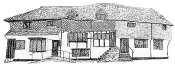 Midhurst Town Council6th August 2024 To Planning and Infrastructure Committee MembersYou Are Hereby Summoned to a Meeting of thePLANNING AND INFRASTRUCTURE COMMITTEE to be held at 7.00pm on Monday 12th August 2024 in the Town Council Offices, Old Library, Knockhundred Row, Midhurst Sharon HurrTown ClerkAGENDAChairmans Announcements Apologies for Absence: To accept apologies received.Declarations of Interest: To receive from Member's declarations of Pecuniary and non-Pecuniary interests in relation to any items included on the agenda for this meeting in accordance with The Localism Act 2011 and the Relevant Authorities (Disclosable Pecuniary Interests) Regulations 2012.Minutes of Meeting: 29th July 2024Matters Arising from the Minutes (including actions): To consider matters arising from the           minutes that are not on the agenda.Public Participation Session:  Adjournment of the meeting for public questions. To allow members of the public to address the Committee with respect to items not on the agenda but relating to matters for which the Planning Committee have responsibility.Reconvene Meeting.Planning Applications – Midhurst: 7.1 SDNP/24/02954/LISReplacement chimneys and external repairsOld Surgery, Rumbolds Hill, Midhurst, West Sussex, GU29 9BY7.2 SDNP/03001/LIS Repaint exteriorThe Bricklayers Arms, Wool Lane, Midhurst, West Sussex, GU29 9BYTree Applications – Midhurst: NoneDecisions – To review decisions of previous applications: Verbal Report Bellway Development Road NamesParking Adjacent to Gate at St Ann’s HillMatters of Report - Decisions cannot be made under this item; it is for information onlyDate of Next Meeting – 7.00pm, 27th August 2024